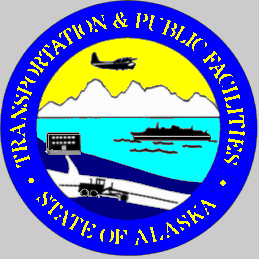 Alaska Department of Transportation and Public FacilitiesConstruction General Permit Noncompliance NotificationDEC Toll Free: 1(877) 569-4114   Fax: (907) 269-4604GENERAL INFORMATIONGENERAL INFORMATIONGENERAL INFORMATIONGENERAL INFORMATIONGENERAL INFORMATIONGENERAL INFORMATIONGENERAL INFORMATIONGENERAL INFORMATIONGENERAL INFORMATIONGENERAL INFORMATIONGENERAL INFORMATIONDOT&PF Region:DOT&PF Region:DOT&PF Region:Project Name:Project Name:Project Name:Project Name:Project Name:Project Location:Project Location:Project Location:DOT&PF CGP Tracking Number:DOT&PF CGP Tracking Number:DOT&PF CGP Tracking Number:Contractor:Contractor:Contractor:Contractor:Contractor:Contractor CGP Tracking Number:Contractor CGP Tracking Number:Contractor CGP Tracking Number:Person Reporting:Person Reporting:Person Reporting:Phone Numbers of Person Reporting:Phone Numbers of Person Reporting:Phone Numbers of Person Reporting:Phone Numbers of Person Reporting:Phone Numbers of Person Reporting:Reported How? (e.g. by phone):Reported How? (e.g. by phone):Reported How? (e.g. by phone):Date/Time Event was Noticed:Date/Time Event was Noticed:Date/Time Event was Noticed:Date/Time Reported to DEC:Date/Time Reported to DEC:Date/Time Reported to DEC:Date/Time Reported to DEC:Date/Time Reported to DEC:Name of DEC Staff Contacted:Name of DEC Staff Contacted:Name of DEC Staff Contacted:VERBAL NOTIFICATION MUST BE MADE TO DEC WITHIN 24 HOURS OF DISCOVERY OF NONCOMPLIANCEVERBAL NOTIFICATION MUST BE MADE TO DEC WITHIN 24 HOURS OF DISCOVERY OF NONCOMPLIANCEVERBAL NOTIFICATION MUST BE MADE TO DEC WITHIN 24 HOURS OF DISCOVERY OF NONCOMPLIANCEVERBAL NOTIFICATION MUST BE MADE TO DEC WITHIN 24 HOURS OF DISCOVERY OF NONCOMPLIANCEVERBAL NOTIFICATION MUST BE MADE TO DEC WITHIN 24 HOURS OF DISCOVERY OF NONCOMPLIANCEVERBAL NOTIFICATION MUST BE MADE TO DEC WITHIN 24 HOURS OF DISCOVERY OF NONCOMPLIANCEVERBAL NOTIFICATION MUST BE MADE TO DEC WITHIN 24 HOURS OF DISCOVERY OF NONCOMPLIANCEVERBAL NOTIFICATION MUST BE MADE TO DEC WITHIN 24 HOURS OF DISCOVERY OF NONCOMPLIANCEVERBAL NOTIFICATION MUST BE MADE TO DEC WITHIN 24 HOURS OF DISCOVERY OF NONCOMPLIANCEVERBAL NOTIFICATION MUST BE MADE TO DEC WITHIN 24 HOURS OF DISCOVERY OF NONCOMPLIANCEVERBAL NOTIFICATION MUST BE MADE TO DEC WITHIN 24 HOURS OF DISCOVERY OF NONCOMPLIANCEINCIDENT DETAILS (attach additional sheets, lab reports, and photos as necessary)INCIDENT DETAILS (attach additional sheets, lab reports, and photos as necessary)INCIDENT DETAILS (attach additional sheets, lab reports, and photos as necessary)INCIDENT DETAILS (attach additional sheets, lab reports, and photos as necessary)INCIDENT DETAILS (attach additional sheets, lab reports, and photos as necessary)INCIDENT DETAILS (attach additional sheets, lab reports, and photos as necessary)INCIDENT DETAILS (attach additional sheets, lab reports, and photos as necessary)INCIDENT DETAILS (attach additional sheets, lab reports, and photos as necessary)INCIDENT DETAILS (attach additional sheets, lab reports, and photos as necessary)INCIDENT DETAILS (attach additional sheets, lab reports, and photos as necessary)INCIDENT DETAILS (attach additional sheets, lab reports, and photos as necessary)Period of NoncompliancePeriod of NoncompliancePeriod of NoncompliancePeriod of NoncompliancePeriod of NoncompliancePeriod of NoncompliancePeriod of NoncompliancePeriod of NoncompliancePeriod of NoncompliancePeriod of NoncompliancePeriod of NoncomplianceStart Date/Time (exact):     Start Date/Time (exact):     Start Date/Time (exact):     Start Date/Time (exact):     Start Date/Time (exact):     Start Date/Time (exact):     End Date/Time (exact):      End Date/Time (exact):      End Date/Time (exact):      End Date/Time (exact):      End Date/Time (exact):      If noncompliance has not been corrected, provide a statement regarding the anticipated time the noncompliance is expected to continue:If noncompliance has not been corrected, provide a statement regarding the anticipated time the noncompliance is expected to continue:If noncompliance has not been corrected, provide a statement regarding the anticipated time the noncompliance is expected to continue:If noncompliance has not been corrected, provide a statement regarding the anticipated time the noncompliance is expected to continue:If noncompliance has not been corrected, provide a statement regarding the anticipated time the noncompliance is expected to continue:If noncompliance has not been corrected, provide a statement regarding the anticipated time the noncompliance is expected to continue:If noncompliance has not been corrected, provide a statement regarding the anticipated time the noncompliance is expected to continue:If noncompliance has not been corrected, provide a statement regarding the anticipated time the noncompliance is expected to continue:If noncompliance has not been corrected, provide a statement regarding the anticipated time the noncompliance is expected to continue:If noncompliance has not been corrected, provide a statement regarding the anticipated time the noncompliance is expected to continue:If noncompliance has not been corrected, provide a statement regarding the anticipated time the noncompliance is expected to continue:Description of the noncompliance and its cause (be specific):      Description of the noncompliance and its cause (be specific):      Description of the noncompliance and its cause (be specific):      Description of the noncompliance and its cause (be specific):      Description of the noncompliance and its cause (be specific):      Description of the noncompliance and its cause (be specific):      Description of the noncompliance and its cause (be specific):      Description of the noncompliance and its cause (be specific):      Description of the noncompliance and its cause (be specific):      Description of the noncompliance and its cause (be specific):      Description of the noncompliance and its cause (be specific):      Actions taken to reduce, eliminate, and prevent reoccurrence of noncompliance:      Actions taken to reduce, eliminate, and prevent reoccurrence of noncompliance:      Actions taken to reduce, eliminate, and prevent reoccurrence of noncompliance:      Actions taken to reduce, eliminate, and prevent reoccurrence of noncompliance:      Actions taken to reduce, eliminate, and prevent reoccurrence of noncompliance:      Actions taken to reduce, eliminate, and prevent reoccurrence of noncompliance:      Actions taken to reduce, eliminate, and prevent reoccurrence of noncompliance:      Actions taken to reduce, eliminate, and prevent reoccurrence of noncompliance:      Actions taken to reduce, eliminate, and prevent reoccurrence of noncompliance:      Actions taken to reduce, eliminate, and prevent reoccurrence of noncompliance:      Actions taken to reduce, eliminate, and prevent reoccurrence of noncompliance:      Pollutant:       Pollutant:       Pollutant:       Pollutant:       Pollutant:       Pollutant:       Pollutant:       Pollutant:       Pollutant:       Pollutant:       Pollutant:       Corrective Actions:      Corrective Actions:      Corrective Actions:      Corrective Actions:      Corrective Actions:      Corrective Actions:      Corrective Actions:      Corrective Actions:      Corrective Actions:      Corrective Actions:      Corrective Actions:      I certify under penalty of law that this document and all attachments were prepared under my direction or supervision in accordance with a system designed to assure that qualified personnel properly gather and evaluate the information submitted. Based on my inquiry of the person or persons who manage the system, or those persons directly responsible for gathering the information, the information submitted is, to the best of my knowledge and belief, true, accurate, and complete. I am aware that there are significant penalties for submitting false information, including the possibility of fine and imprisonment for knowing violations.I certify under penalty of law that this document and all attachments were prepared under my direction or supervision in accordance with a system designed to assure that qualified personnel properly gather and evaluate the information submitted. Based on my inquiry of the person or persons who manage the system, or those persons directly responsible for gathering the information, the information submitted is, to the best of my knowledge and belief, true, accurate, and complete. I am aware that there are significant penalties for submitting false information, including the possibility of fine and imprisonment for knowing violations.I certify under penalty of law that this document and all attachments were prepared under my direction or supervision in accordance with a system designed to assure that qualified personnel properly gather and evaluate the information submitted. Based on my inquiry of the person or persons who manage the system, or those persons directly responsible for gathering the information, the information submitted is, to the best of my knowledge and belief, true, accurate, and complete. I am aware that there are significant penalties for submitting false information, including the possibility of fine and imprisonment for knowing violations.I certify under penalty of law that this document and all attachments were prepared under my direction or supervision in accordance with a system designed to assure that qualified personnel properly gather and evaluate the information submitted. Based on my inquiry of the person or persons who manage the system, or those persons directly responsible for gathering the information, the information submitted is, to the best of my knowledge and belief, true, accurate, and complete. I am aware that there are significant penalties for submitting false information, including the possibility of fine and imprisonment for knowing violations.I certify under penalty of law that this document and all attachments were prepared under my direction or supervision in accordance with a system designed to assure that qualified personnel properly gather and evaluate the information submitted. Based on my inquiry of the person or persons who manage the system, or those persons directly responsible for gathering the information, the information submitted is, to the best of my knowledge and belief, true, accurate, and complete. I am aware that there are significant penalties for submitting false information, including the possibility of fine and imprisonment for knowing violations.I certify under penalty of law that this document and all attachments were prepared under my direction or supervision in accordance with a system designed to assure that qualified personnel properly gather and evaluate the information submitted. Based on my inquiry of the person or persons who manage the system, or those persons directly responsible for gathering the information, the information submitted is, to the best of my knowledge and belief, true, accurate, and complete. I am aware that there are significant penalties for submitting false information, including the possibility of fine and imprisonment for knowing violations.I certify under penalty of law that this document and all attachments were prepared under my direction or supervision in accordance with a system designed to assure that qualified personnel properly gather and evaluate the information submitted. Based on my inquiry of the person or persons who manage the system, or those persons directly responsible for gathering the information, the information submitted is, to the best of my knowledge and belief, true, accurate, and complete. I am aware that there are significant penalties for submitting false information, including the possibility of fine and imprisonment for knowing violations.I certify under penalty of law that this document and all attachments were prepared under my direction or supervision in accordance with a system designed to assure that qualified personnel properly gather and evaluate the information submitted. Based on my inquiry of the person or persons who manage the system, or those persons directly responsible for gathering the information, the information submitted is, to the best of my knowledge and belief, true, accurate, and complete. I am aware that there are significant penalties for submitting false information, including the possibility of fine and imprisonment for knowing violations.I certify under penalty of law that this document and all attachments were prepared under my direction or supervision in accordance with a system designed to assure that qualified personnel properly gather and evaluate the information submitted. Based on my inquiry of the person or persons who manage the system, or those persons directly responsible for gathering the information, the information submitted is, to the best of my knowledge and belief, true, accurate, and complete. I am aware that there are significant penalties for submitting false information, including the possibility of fine and imprisonment for knowing violations.I certify under penalty of law that this document and all attachments were prepared under my direction or supervision in accordance with a system designed to assure that qualified personnel properly gather and evaluate the information submitted. Based on my inquiry of the person or persons who manage the system, or those persons directly responsible for gathering the information, the information submitted is, to the best of my knowledge and belief, true, accurate, and complete. I am aware that there are significant penalties for submitting false information, including the possibility of fine and imprisonment for knowing violations.I certify under penalty of law that this document and all attachments were prepared under my direction or supervision in accordance with a system designed to assure that qualified personnel properly gather and evaluate the information submitted. Based on my inquiry of the person or persons who manage the system, or those persons directly responsible for gathering the information, the information submitted is, to the best of my knowledge and belief, true, accurate, and complete. I am aware that there are significant penalties for submitting false information, including the possibility of fine and imprisonment for knowing violations.Name: Title:Title:Signature:Signature:Date:FORM MUST BE SENT TO DEC WITHIN FIVE DAYS OF BECOMING AWARE OF THE EVENT.FORM MUST BE SENT TO DEC WITHIN FIVE DAYS OF BECOMING AWARE OF THE EVENT.FORM MUST BE SENT TO DEC WITHIN FIVE DAYS OF BECOMING AWARE OF THE EVENT.FORM MUST BE SENT TO DEC WITHIN FIVE DAYS OF BECOMING AWARE OF THE EVENT.FORM MUST BE SENT TO DEC WITHIN FIVE DAYS OF BECOMING AWARE OF THE EVENT.FORM MUST BE SENT TO DEC WITHIN FIVE DAYS OF BECOMING AWARE OF THE EVENT.FORM MUST BE SENT TO DEC WITHIN FIVE DAYS OF BECOMING AWARE OF THE EVENT.FORM MUST BE SENT TO DEC WITHIN FIVE DAYS OF BECOMING AWARE OF THE EVENT.FORM MUST BE SENT TO DEC WITHIN FIVE DAYS OF BECOMING AWARE OF THE EVENT.FORM MUST BE SENT TO DEC WITHIN FIVE DAYS OF BECOMING AWARE OF THE EVENT.FORM MUST BE SENT TO DEC WITHIN FIVE DAYS OF BECOMING AWARE OF THE EVENT.